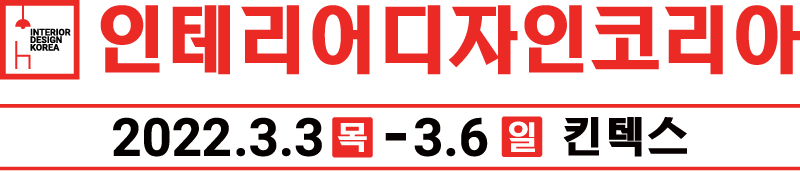 [회의실 임대신청서]◐ 행사 정보 (※ 행사명과 실제 행사시간은 각종 홍보물에 표기되므로 정확히 기재해주십시오) * 회의실 상세 내역: https://www.kintex.com/web/ko/html/facility/meeting_pay.do◐ 장비 대여상기와 같이 KINTEX 회의실 임대를 신청합니다.◐ 사업자등록증 사본을 함께 보내주시기 바랍니다.◐ 회의실 임대신청서 접수 후, 임대내역서를 보내드립니다.◐ 입금계좌: 기업은행 541-036291-01-084 ㈜메쎄이상담당자 임재혁 책임매니저임대문의02-6121-6461(직통)이메일koreabuild@esgroup.net홈페이지www.indko.co.kr임 차 인(상호명/단체명)사업자번호세미나 담당자                        (직함기재요망)전화 / 핸드폰이 메 일팩  스세금계산서 담당자핸드폰계산서발행 이메일제    목내    용주최(사,기관)후원(사,기관)개최 일자□ 3/3(목)   □ 3/4(금)     □ 3/5(토)      □ 3/6(일)□ 3/3(목)   □ 3/4(금)     □ 3/5(토)      □ 3/6(일)□ 3/3(목)   □ 3/4(금)     □ 3/5(토)      □ 3/6(일)임대 시간□ 09시-12시(오전)      □ 13시-17시(오후)      □ 09시-17시(전일)□ 09시-12시(오전)      □ 13시-17시(오후)      □ 09시-17시(전일)□ 09시-12시(오전)      □ 13시-17시(오후)      □ 09시-17시(전일)실제 행사시간예상참석인원□ 50  □ 100  □ 기타(   명)세  팅□ 책상+의자 □ 의자만 □ 기타행사 참가비□ 무료  □ 유료(          원)문의처참석대상□ 누구나  □ 초청자만  □ 신청자만신청방법※ 신청이 필요한 경우, 접수전화 또는 홈페이지 주소 등을 기재해 주세요.항목항목사용료(VAT별도)요청 수량요청 수량비고부대장비(추가)프로젝터250,000원대※ 회의실 기본제공 마이크유선 2대, 무선 2대부대장비(추가)노트북70,000원대※ 회의실 기본제공 마이크유선 2대, 무선 2대202  년       월        일202  년       월        일202  년       월        일상 호 명대 표 자(인)